Описание предметной области.Аналитическое моделирование PCOД методом фонового потокаФормализованная схема и исходные данные РСОДОбщая формализованная схема распределенной системы массового обслуживания (PCOД) в виде сети массового обслуживания (СМО) приведена на рис. 1.Рис. 1. Формализованная схема PCOД, содержащая  ПЭВМ, канал и сервер.В схеме используются следующие обозначения:  обслуживающий аппарат, имитирующий дообработку на i-той рабочей станции сети запроса от этой станции к серверу после обработки запроса на сервере;  обслуживающий аппарат, имитирующий формирование запроса от i-той рабочей станции к серверу; (); буфер, имитирующий очередь запросов к каналу;— обслуживающий аппарат, имитирующий задержку при передаче данных через канал; буфер, имитирующий очередь запросов к процессорам;  обслуживающие аппараты, имитирующие работу процессоров; буфер, имитирующий очередь запросов к i-му диску;  обслуживающий аппарат, имитирующий работу i-го диска;Р – вероятность обращения запроса к ЦП после обработки на диске. Обслуживание заявок во всех ОА  подчиняется экспоненциальному закону.Таблица 1. Исходные данные аналитической модели.Таблица 2. Выходные характеристики аналитической модели. Введём следующие обозначения:ф1 – среднее значение суммарной интенсивности фонового потока запросов, выходящих из ОА, имитирующих работу  рабочих станций, в канал;ф1 – среднее значение интенсивности фонового потока запросов, проходящих через ОА, имитирующих работу сервера и дисков,где  =1/(1–р); - среднее количество проходов запроса по тракту процессор-диски за время одного цикла его обработки в системе;tк – среднее значение времени обработки запроса в канале передачи данных; tк=0.5(tк1+ tк2 ).Где tк1 и tк2 соответственно среднее время передачи запроса по каналу в прямом и обратном направлениях;n – количество серверов, обслуживающих рабочие станции; количество дисков в сервере, при условии, что все они одинаковые- вероятность обращения к i-му диску сервера;Порядок расчета рассматриваемой системы методом фонового потокаПри расчете используется приближённый итерационный алгоритм нахождения значения выходных характеристик  рассматриваемой системыОпределяем начальное значение для ф1ф1= К1min         К1 принимает значения в диапазоне 0.995…0.99995.Определяем средние времена пребывания запроса в узлах системы: канале, процессоре, дисках:Определяем интенсивность фонового потока после очередной итерации:Сравниваем ф1 и ф. Если , то переход на пункт 6, иначе на пункту 5 Определяем новое приближённое значение для ф1: К2 принимает значения в диапазоне 10…1000,.Переход на пункт 2.Определяем выходные результаты аналитической модели.Определяем средние времена пребывания запроса в узлах системы: канале, процессоре и дисках.Определяем загрузку основных узлов системы: рабочей станции, пользователя, канала передачи данных,  процессора и дисков сервера., где  Где  Порядок выполнения работы.Задание 1. Создание классов и параметров1.1. Создайте 4 класса:Исходные данные;Выходные данные;Фоновый поток;Работа в цикле.1.2. Добавление параметров.	В класс «Исходные данные» добавьте следующие параметры из таблицы 1 и опишите их, при необходимости назначьте им значения по умолчанию.Таблица 3. Исходные данные для модели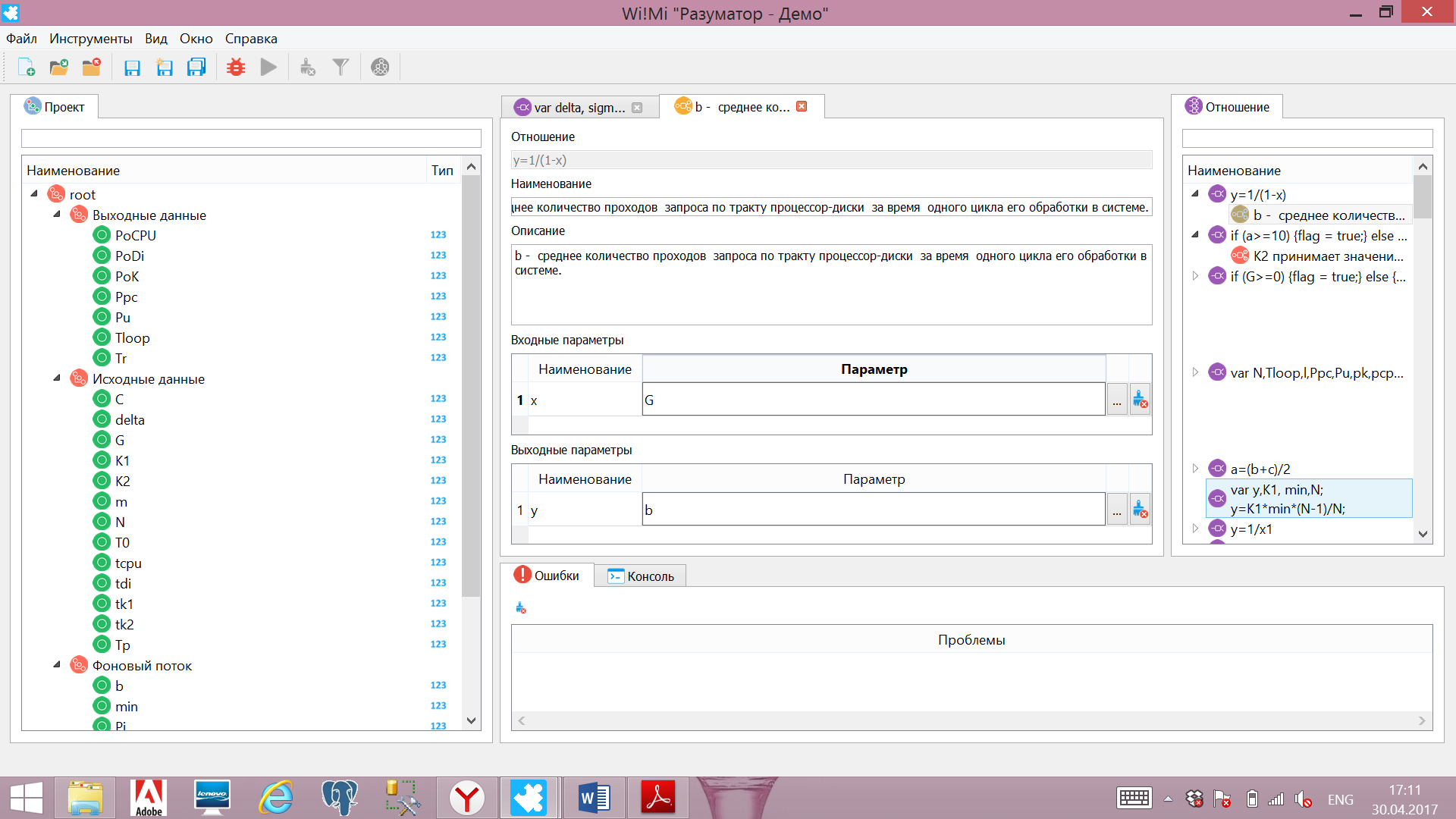 В класс «Выходные данные» добавьте параметры из таблицы 2 и опишите их.Таблица 4. Выходные данные для модели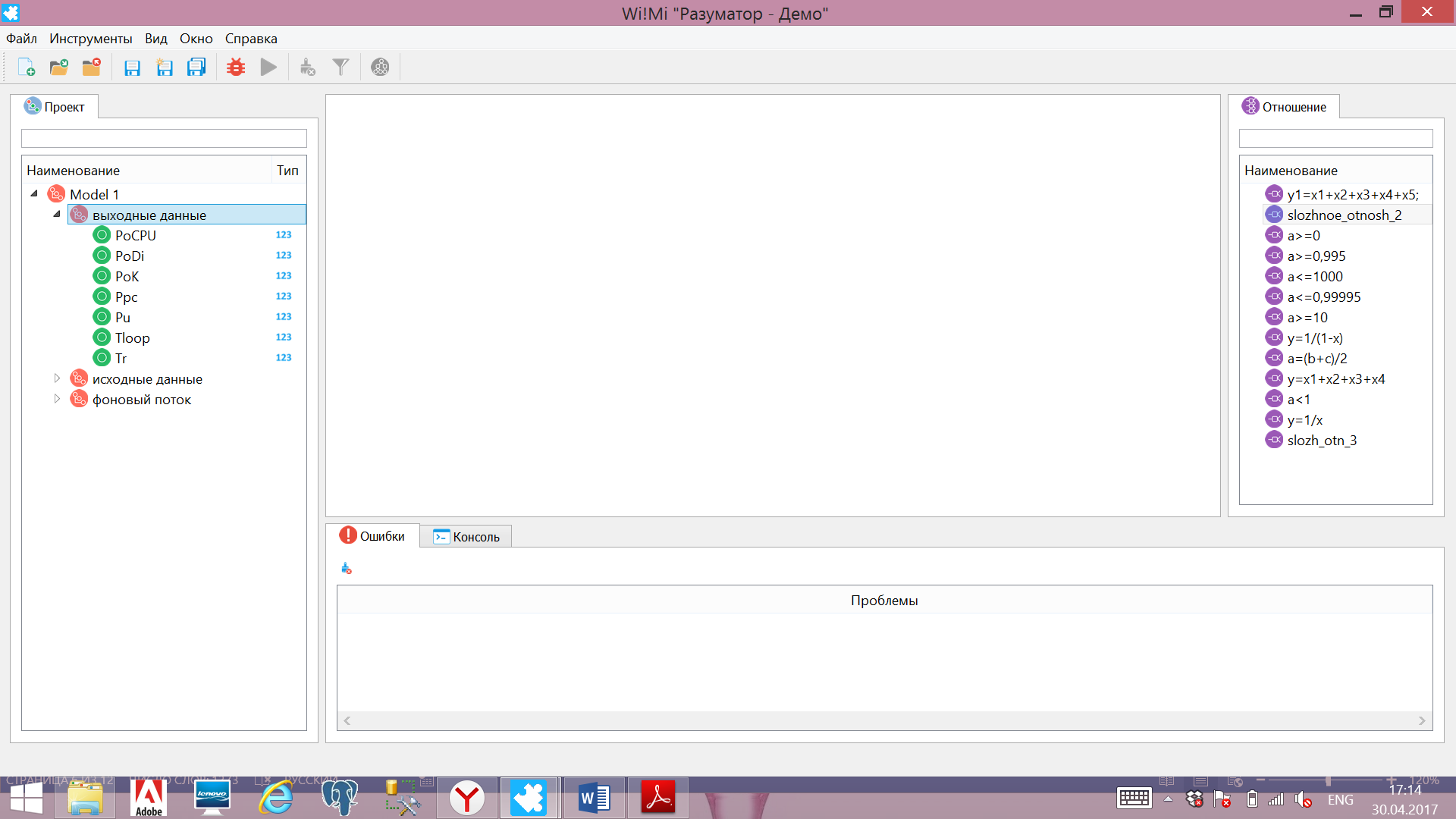 В класс «Фоновый поток» добавьте параметры из таблицы 3 и опишите их.Таблица 5. Фоновый потокКласс «Работа в цикле» является вложенным классом в «Фоновый поток». Добавьте в класс «Фоновый поток» параметры из таблицы 4 и опишите их.Таблица 6. Работа в цикле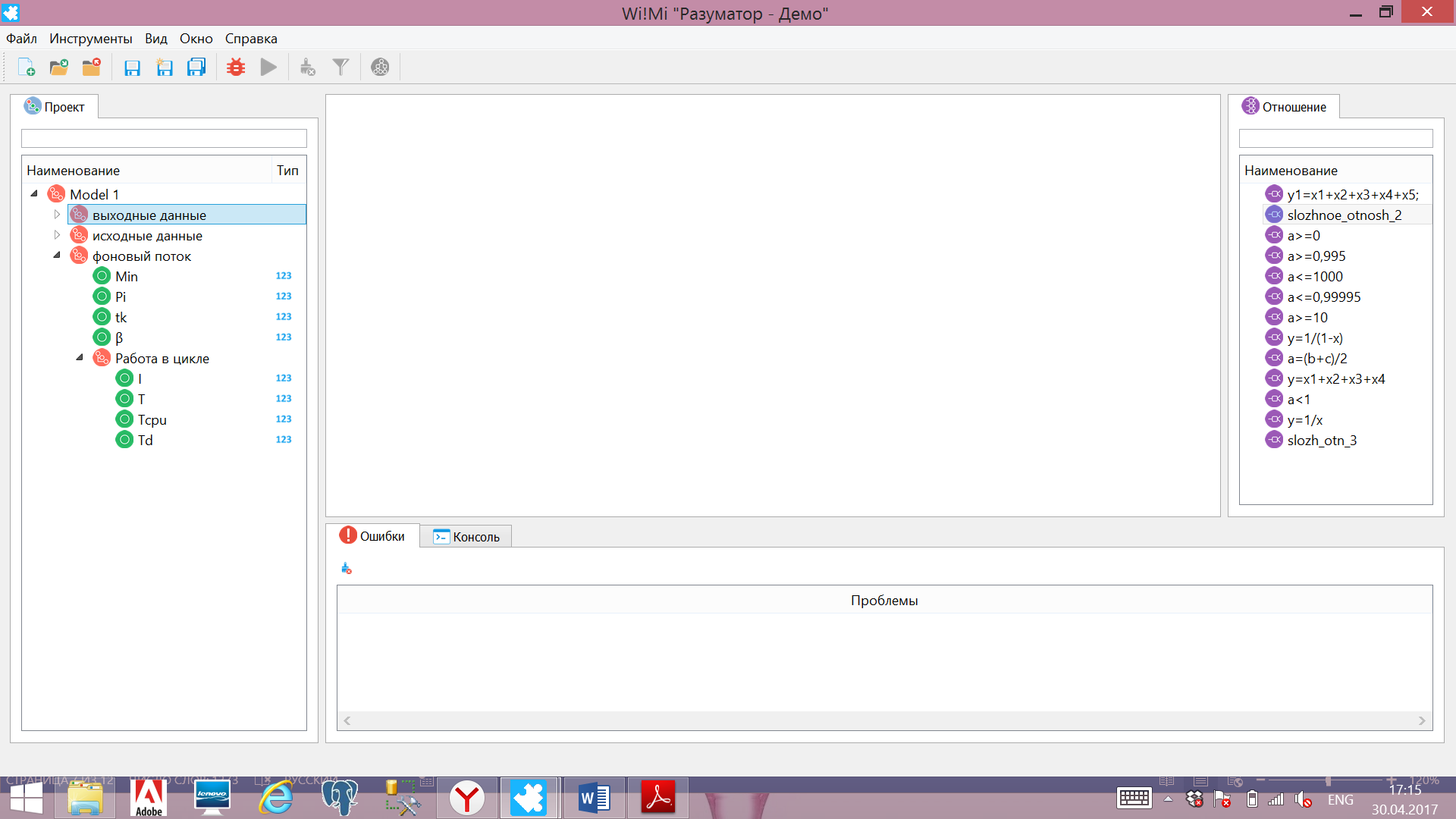 Задание 2. Создание отношений и добавление правил.2.1. Создайте отношения по таблице 5, которые будут использоваться в модели, и опишите их.Таблица 7. Отношения в моделиТакже добавьте отношения:- вычисляющее минимальное значение по формуле:	- реализующие цикл системы.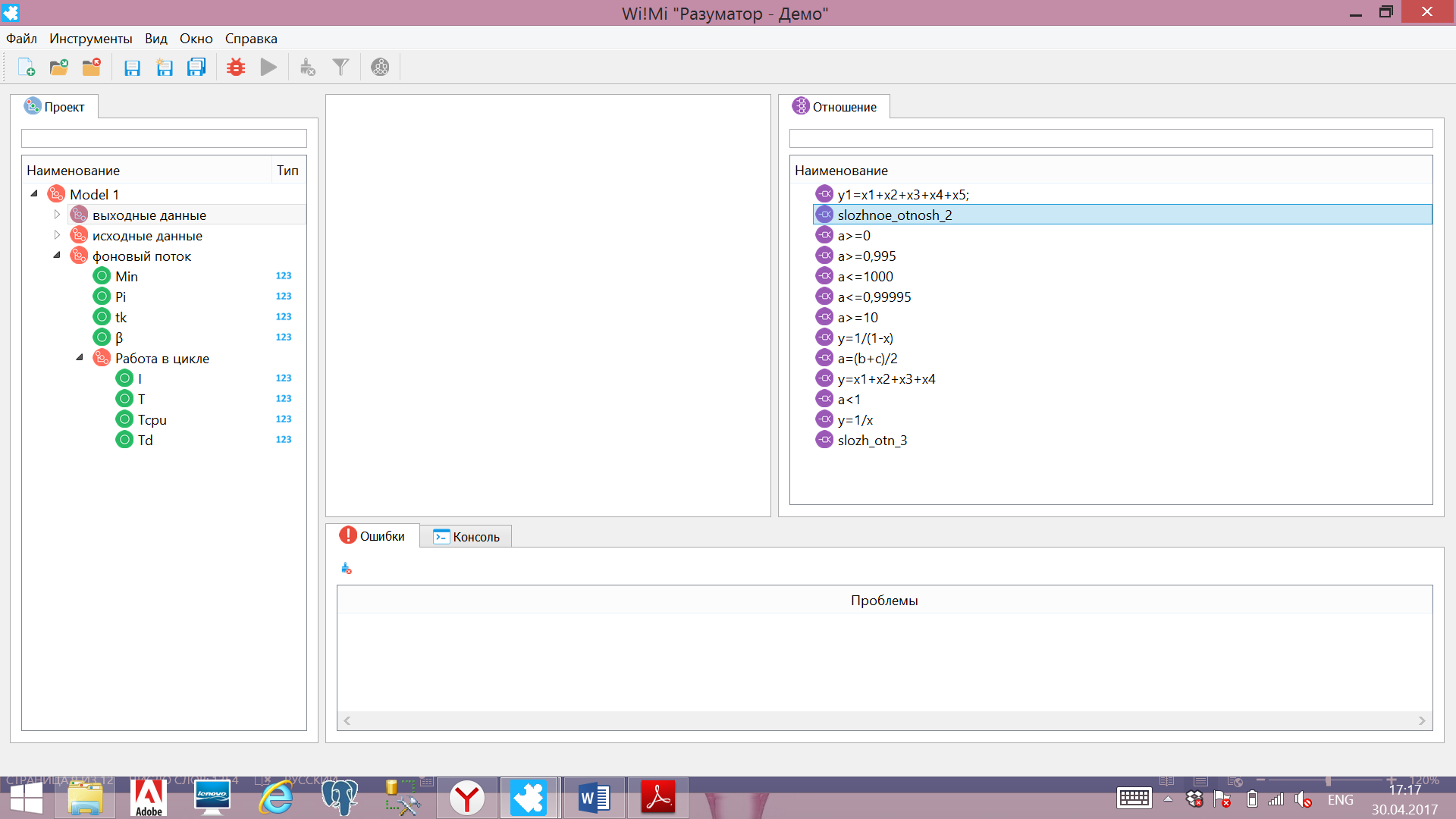 2.2. Добавьте правила реализующие следующие формулы:	=1/(1–р);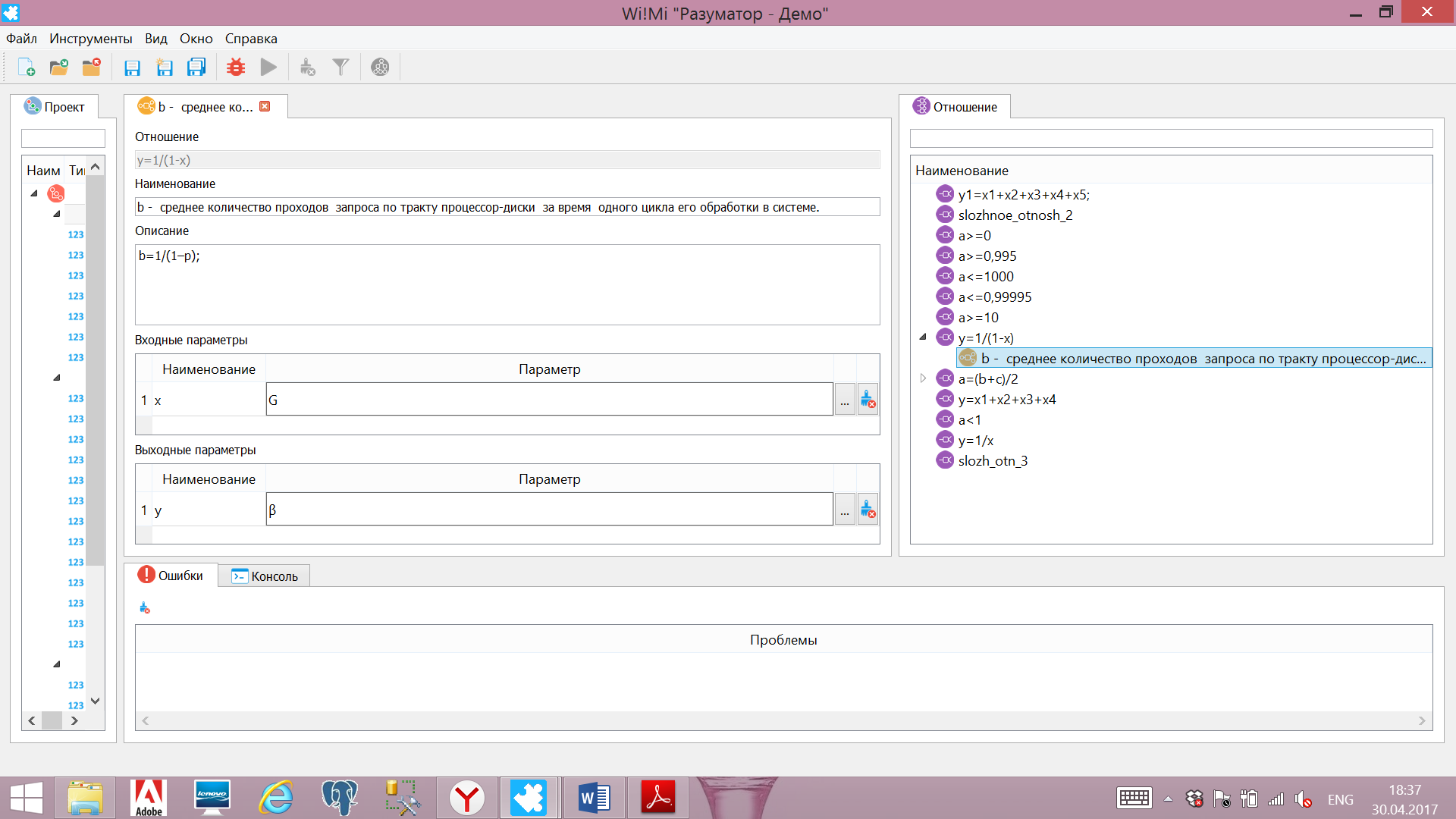 	tк=0.5(tк1+ tк2 );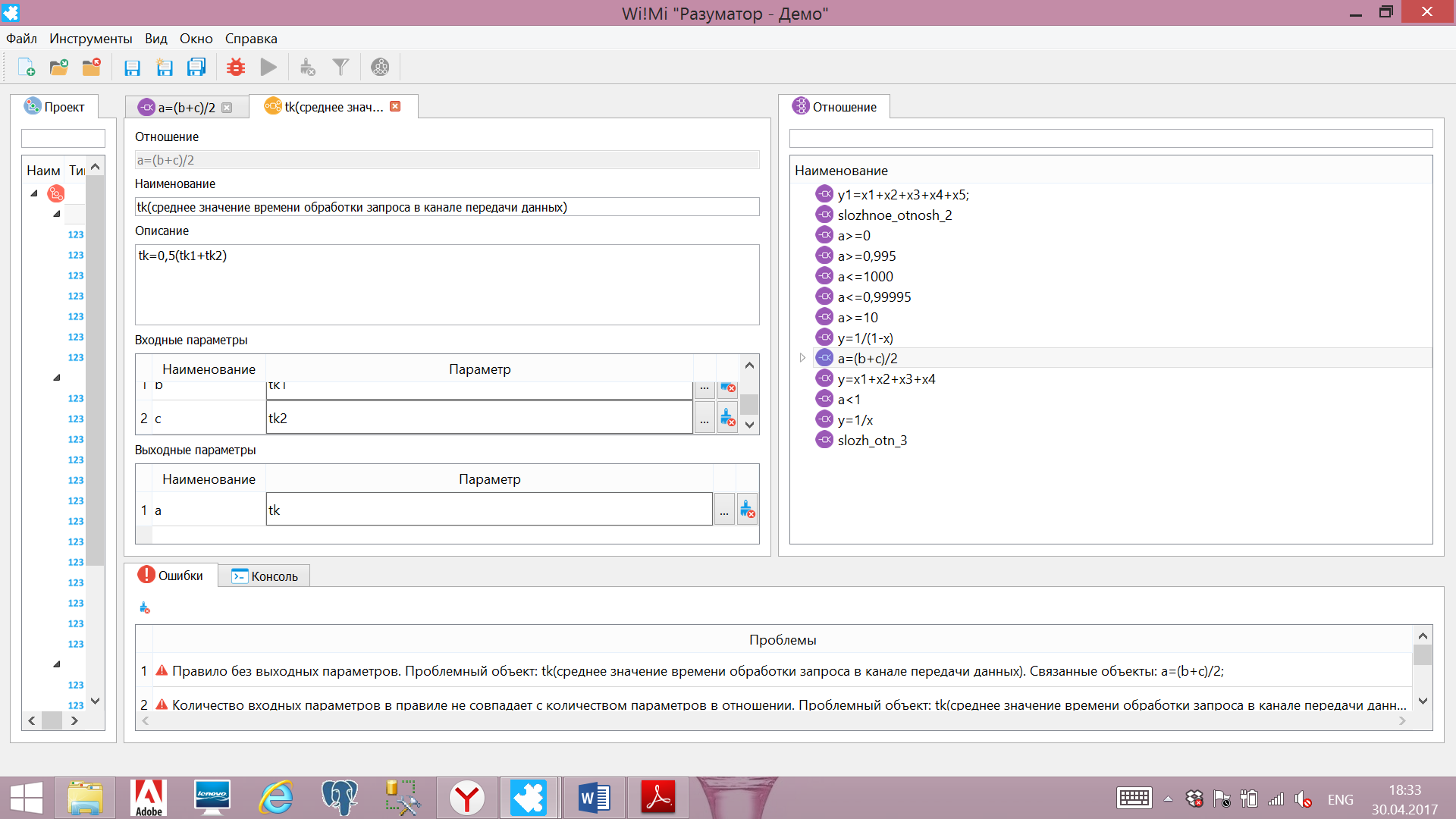 	Pi=1/m;	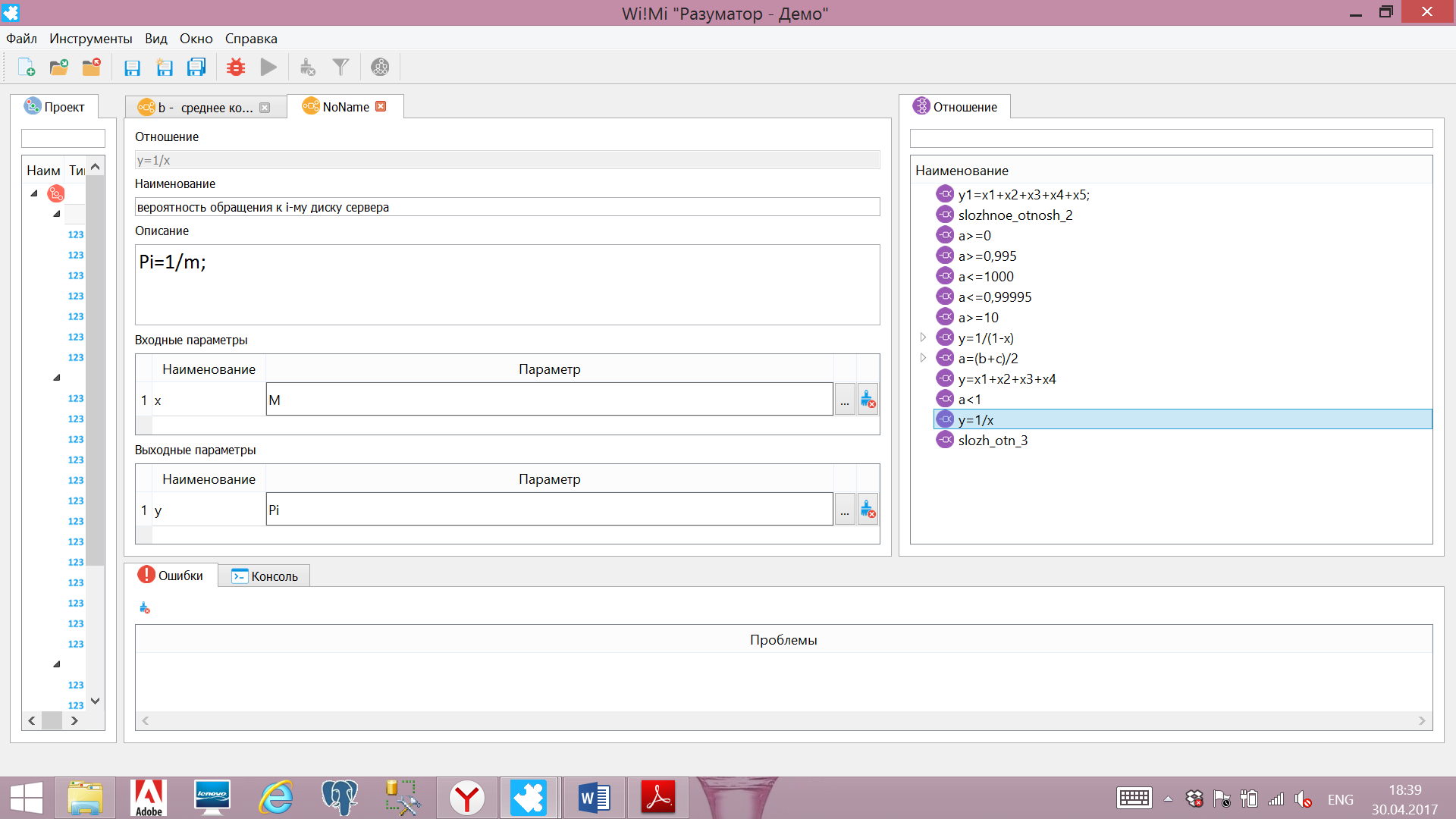 	Tloop=T0+Tp+Tk+Tcpu+Td;l=N/Tloop;Ppc=(T0+Tp)/Tloop; Pu=Tp/Tloop;pk=2*l*tk;pcpu=b*l*tcpu/C;pd=b*l*Pi*tdi;Tr=Tp+Tk+Tcpu+Td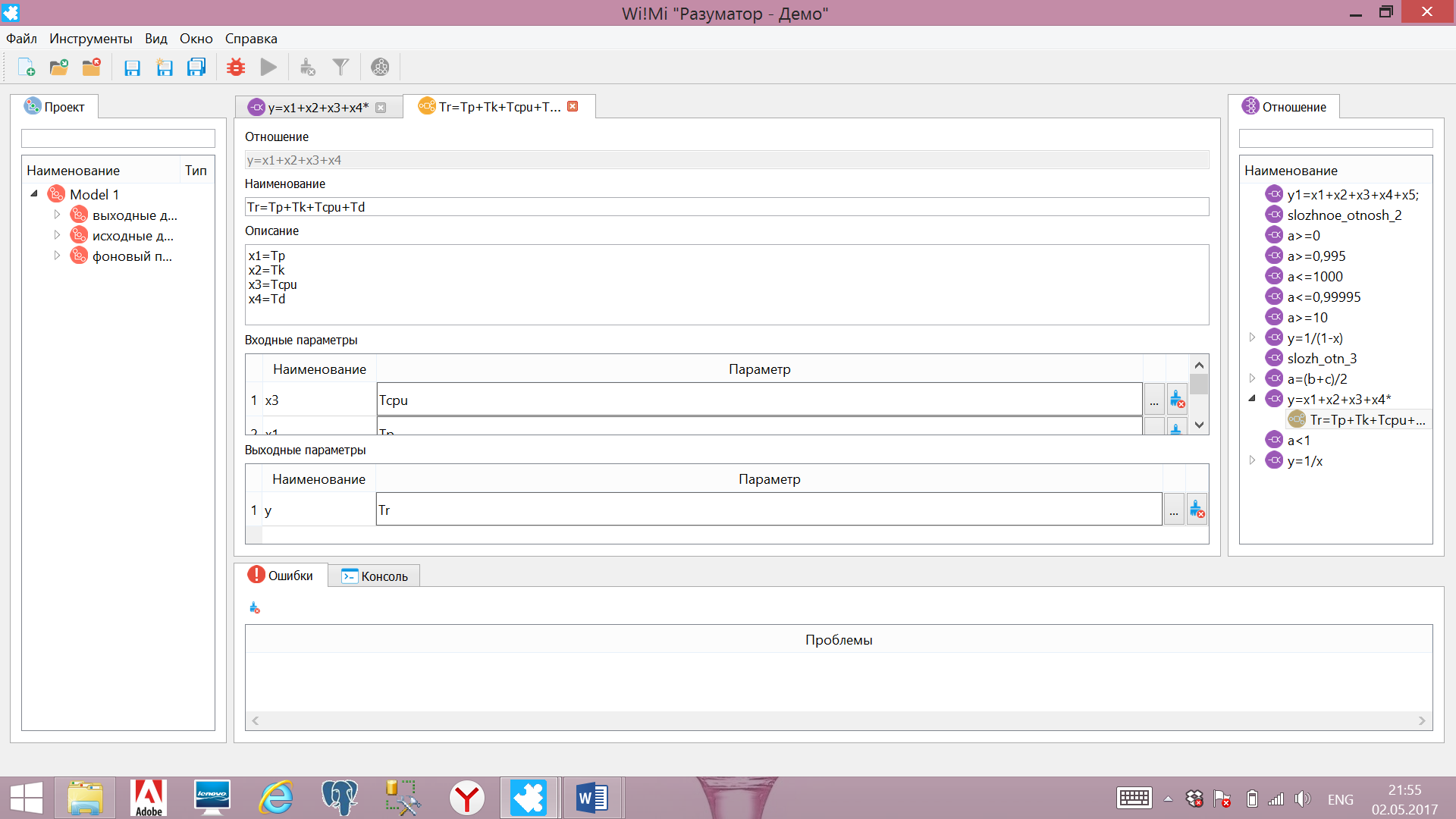 2.3. Добавьте ограничения на К1, K2 и G.Задание 3. Проверка работы модели.Во вкладке «Умный калькулятор» проверьте работу ограничений:Введите в поле К1 значение, не попадающее в интервал 0.995...0.99995, выберите одно или несколько выходных значений, нажмите кнопку «Расчет». В результате должно появиться сообщение «Не выполнено ограничение».Рисунок 6. Проверка на выполнение ограничений.Продемонстрируйте выполнение других ограничений.Заполните таблицу.Таблица 8. Результаты моделирования.Обозначение		ОписаниеNчисло рабочих станций сетиТ0среднее значение времени дообработки на рабочей станции сети запроса от этой станции  к базе данных на сервереТpсреднее значение времени формирования запроса от рабочей станции сети  к базе данных на сервереtксреднее значение времени передачи запроса по каналу Счисло процессоров  сервераtпрсреднее значение времени обработки запроса в ЦП  сервераtдiсреднее значение времени обработки запроса в диске сервераРiвероятность обращения запроса к i диску сервера после обработки запроса в процессореОбозначениеОписаниеТреаксреднее значение времени реакции системыккоэффициент загрузки ОА, имитирующего работу канала передачи данныхпркоэффициент загрузки ОА, имитирующего работу процессора серверадiкоэффициент загрузки ОА, имитирующего работу i–ого диска сервера№ п/пОбозначениеТип параметраОписание1Счислочисло процессоров  сервера2deltaчислоточность расчетов3Gчисловероятность  обращения запроса к ЦП после обработки на диске4K1число5K2число6mчислоколичество дисков в сервере7Nчислочисло рабочих станций сети8T0числосреднее значение времени дообработки на рабочей станции сети запроса от этой станции  к базе данных на сервере9Tpчислосреднее значение времени формирования запроса от рабочей станции сети  к базе данных на сервере10tcpuчислосреднее значение времени обработки запроса в центральном процессоре  сервера11tdiчислосреднее значение времени обработки запроса в диске сервера12tk1числосреднее значение времени передачи запроса по каналу в прямом направлении13tk2числосреднее значение времени передачи запроса по каналу в обратном направлении№ п/пОбозначениеТип параметраОписание1PoCPUчислокоэффициент загрузки ОА, имитирующего работу процессора сервера2PoDiчислокоэффициент загрузки ОА, имитирующего работу i–ого диска сервера3PoKчислокоэффициент загрузки ОА, имитирующего работу канала передачи данных4Ppcчислокоэффициент загрузки рабочей станции5Puчислокоэффициент загрузки пользователя рабочей станции6Tloopчисловремя цикла системы7Trчисловремя реакции системы№ п/пОбозначениеТип параметраОписание1bчислосреднее количество проходов  запроса по тракту процессор-диски  за время  одного цикла его обработки в системе.2minчисломинимальное число3Piчисловероятность обращения к i-му диску сервера4tkчислосреднее значение времени обработки запроса в канале передачи данных№ п/пОбозначениеТип параметраОписание1iчислочисло итераций в цикле2Tcpuчислосредние времена пребывания запроса в процессоре 3Tkчислосредние времена пребывания запроса в канале 4Tdчислосредние времена пребывания запроса в дисках № п/пФормулаВходные параметрыВыходные параметрыТип1a=(b+c)/2b,casimple2a>=10--constr3a<=1000--constr4a>=0.995--constr5a<=0.99995--constr6a>=0--constr7a<1--constr8y1=x1+x2+x3+x4+x5;z=z1/ y1;y2=( x1+ x2)/ y1;y3= x2/ y1;y4=2* z *x6;y5=b* z *x7/x8;y6=b* z *x9*x10;x1, x2, x3, x4,x5, x6, x8, x9,x10, z, z1, y1, y2, y3, y4, y5, y6code9y=x1+x2+x3+x4x1, x2, x3, x4ysimple10y=1/(1-x)xysimple11y=1/xxysimpleНомер эксперимента12345Исходные данныеИсходные данныеИсходные данныеИсходные данныеИсходные данныеИсходные данныеКоличество рабочих станций (N)1010202030Среднее время дообработки запроса на РС (T0)501005010050Среднее время формирования запроса на РС (Tp)5010050100100Среднее время передачи через канал в прямом направлении (tk1)5101055Среднее время передачи через канал в обратном направлении (tk2)5101055Количество процессоров (C)12121Среднее время обработки запроса на процессоре (tcpu)1020102010Количество дисков (m)24222Среднее время обработки запроса на диске (tdi)2010202040Вероятность обращения запроса к ЦП после обработки на диске (G)00000Результаты моделирования.Результаты моделирования.Результаты моделирования.Результаты моделирования.Результаты моделирования.Результаты моделирования.Загрузка рабочей станции (Ppc)Загрузка  пользователя рабочей станции (Pu)Загрузка канала (PoK)Загрузка  процессора (PoCPU)Загрузка диска (PoDi)Среднее время цикла системы (Tloop)Среднее время реакции системы (Tr)